            新竹縣不動產仲介經紀商業同業公會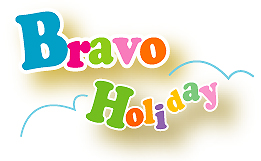                澎湖菊島三日遊報名表格NO中文姓名聯絡電話身份證字號出生年月日會員公司名稱12345678910NO中文姓名聯絡電話身份證字號護照有效日會員公司稱